Have a try of our home learning for this term. You can do the work online and send it to your teacher or do it in an exercise book and keep it at home until you return to school.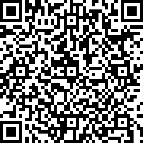 When you have completed your work, please ask your parents to complete the online questions to help us to know how you are doing. They can do this on the website, from the email or by scanning the code:Looking forward to seeing you all soon and remember we are here to help if you need us!Mr Newton (michaelnewton@blessedsacrament.lancs.sch.uk) Mrs Southward (levisouthward@blessedsacrament.lancs.sch.uk) Mr Parry (davidparry@blessedsacrament.lancs.sch.uk)MUSTYou must complete the 3 maths and 3 English lessons that are listed. If you have access to a laptop / tablet / phone, you will be able to see the slides online. If you need a paper copy, one will have been sent to you by your teacher.You must complete the 3 maths and 3 English lessons that are listed. If you have access to a laptop / tablet / phone, you will be able to see the slides online. If you need a paper copy, one will have been sent to you by your teacher.You must complete the 3 maths and 3 English lessons that are listed. If you have access to a laptop / tablet / phone, you will be able to see the slides online. If you need a paper copy, one will have been sent to you by your teacher.You must complete the 3 maths and 3 English lessons that are listed. If you have access to a laptop / tablet / phone, you will be able to see the slides online. If you need a paper copy, one will have been sent to you by your teacher.You must complete the 3 maths and 3 English lessons that are listed. If you have access to a laptop / tablet / phone, you will be able to see the slides online. If you need a paper copy, one will have been sent to you by your teacher.MUSTMaths 1LO: Using a bar chart.Maths 2LO: Using a pictogram.Maths 2LO: Using a pictogram.Maths 2LO: Using a pictogram.Maths 3LO: Using a range of graphs.MUSTEnglish 1LO: Create and develop character for narrativeEnglish 2LO: Discuss and record ideas using a range of formatsEnglish 2LO: Discuss and record ideas using a range of formatsEnglish 2LO: Discuss and record ideas using a range of formatsEnglish 3LO: Innovate a storySHOULDYou should do the 3 additional subjects that are listed here. If you want, you can swap some for your brother / sister’s ‘should’ activities and do them together. You can send photographs of your ‘should’ work to your teacher who will include some of them on the class blog.You should do the 3 additional subjects that are listed here. If you want, you can swap some for your brother / sister’s ‘should’ activities and do them together. You can send photographs of your ‘should’ work to your teacher who will include some of them on the class blog.You should do the 3 additional subjects that are listed here. If you want, you can swap some for your brother / sister’s ‘should’ activities and do them together. You can send photographs of your ‘should’ work to your teacher who will include some of them on the class blog.You should do the 3 additional subjects that are listed here. If you want, you can swap some for your brother / sister’s ‘should’ activities and do them together. You can send photographs of your ‘should’ work to your teacher who will include some of them on the class blog.You should do the 3 additional subjects that are listed here. If you want, you can swap some for your brother / sister’s ‘should’ activities and do them together. You can send photographs of your ‘should’ work to your teacher who will include some of them on the class blog.SHOULDGeographyCreate a mind map of what you know about The United Kingdom.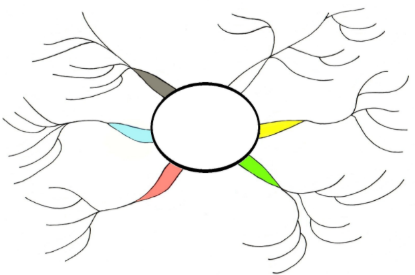 Make it colourful so it is easier to remember.  Write a list of things that you want to know about the UK.GeographyCreate a mind map of what you know about The United Kingdom.Make it colourful so it is easier to remember.  Write a list of things that you want to know about the UK.ArtUsing a pencil and ruler, create a portrait using only straight lines.Watch the following clip to help you.https://www.youtube.com/watch?v=XWAFCqMnoqMColour your portrait in and bring it into school on your return.  ArtUsing a pencil and ruler, create a portrait using only straight lines.Watch the following clip to help you.https://www.youtube.com/watch?v=XWAFCqMnoqMColour your portrait in and bring it into school on your return.  REOur question for this half term is Why are rules important?Make a list of the seven sacraments of the Catholic Church.Why do you think Catholic people follow these sacraments?COULDThese are some regular activities that you could do more often as they will support your learning and help you to remember what we did together in school.These are some regular activities that you could do more often as they will support your learning and help you to remember what we did together in school.These are some regular activities that you could do more often as they will support your learning and help you to remember what we did together in school.These are some regular activities that you could do more often as they will support your learning and help you to remember what we did together in school.These are some regular activities that you could do more often as they will support your learning and help you to remember what we did together in school.COULDActivity 1: 2Do’s on Purple MashDetail: Check your alerts and email on Purple Mashhttps://www.purplemash.com  https://www.prodigygame.com/ is an alternative activity.Activity 1: 2Do’s on Purple MashDetail: Check your alerts and email on Purple Mashhttps://www.purplemash.com  https://www.prodigygame.com/ is an alternative activity.Activity 1: 2Do’s on Purple MashDetail: Check your alerts and email on Purple Mashhttps://www.purplemash.com  https://www.prodigygame.com/ is an alternative activity.Activity 2: ComputingUse your new school email address and using the lesson we did on attaching documents.  Can you send some of your work as an e-mail attachment to your teacher?Activity 2: ComputingUse your new school email address and using the lesson we did on attaching documents.  Can you send some of your work as an e-mail attachment to your teacher?COULDActivity 3: Multiplication recallWrite out your times tables, practice chanting them or log in to online program e.g. “Times table Rock stars” to practice your recall.Activity 3: Multiplication recallWrite out your times tables, practice chanting them or log in to online program e.g. “Times table Rock stars” to practice your recall.Activity 3: Multiplication recallWrite out your times tables, practice chanting them or log in to online program e.g. “Times table Rock stars” to practice your recall.Activity 4: Physical Activity – 60 minutes a dayGet outside and go for a walk or have a ride on your bike.  If you mastered the throwing from last week, try drawing two circles one close to you and the other 2 metres away.  Can you bounce the ball in both circles without it touching the ground between them?  If that’s too easy, try 3 circles.Activity 4: Physical Activity – 60 minutes a dayGet outside and go for a walk or have a ride on your bike.  If you mastered the throwing from last week, try drawing two circles one close to you and the other 2 metres away.  Can you bounce the ball in both circles without it touching the ground between them?  If that’s too easy, try 3 circles.Have a look at our Year 3 extras sheet (Home Learning Resources) that has loads of links to different activities and learning opportunities for you to try out.Have a look at our Year 3 extras sheet (Home Learning Resources) that has loads of links to different activities and learning opportunities for you to try out.Have a look at our Year 3 extras sheet (Home Learning Resources) that has loads of links to different activities and learning opportunities for you to try out.Have a look at our Year 3 extras sheet (Home Learning Resources) that has loads of links to different activities and learning opportunities for you to try out.Have a look at our Year 3 extras sheet (Home Learning Resources) that has loads of links to different activities and learning opportunities for you to try out.Have a look at our Year 3 extras sheet (Home Learning Resources) that has loads of links to different activities and learning opportunities for you to try out.